Behavior/Homework Policy for KindergartenPlease read the student handbook to be aware of our school’s student discipline policy.  Students in kindergarten will follow this policy concerning behavior and homework.  3 “Yellow” warnings = lunch detention and 15 minutes of recess time1 Red = lunch detention and 15 minutes of recess time3 “No Homework” warnings = lunch detention and 15 minutes of recess time1st lunch detention referral = lunch detention and 15 minutes of recess time2nd lunch detention referral = lunch detention and 15 minutes of recess time3rd lunch detention referral = lunch detention, 15 minutes of recess time, and an after school detention4th lunch detention referral = lunch detention, 30 minutes of recess time, and an after school detention5th lunch detention referral = lunch detention, 30 minutes of recess time, and an after school detention6th lunch detention referral = lunch detention, 30 minutes of recess time, and a Saturday detentionAny further lunch detention referrals = Consequence will be determined by the Superintendent*Homework and Behavior warnings before a lunch detention are issued are separate but the detentions are cumulative for homework and behavior throughout the month.The count starts over every month.    Classroom RulesRaise your hand.Be a friend.Walk, don’t run.Listen.Share.Help clean up.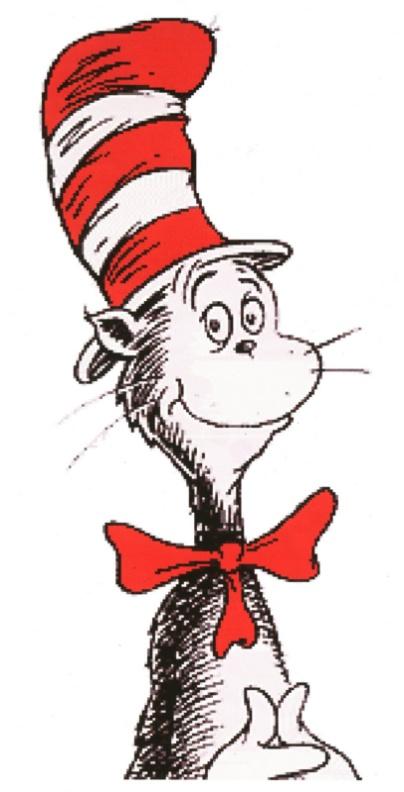 Month of Detention:  __________________________Detention #: ___________KindergartenOGS – Lunch Detention ReferralDear Parents/Guardians:__________________________________ was assigned a lunch detention, on _______________________.Your child was assigned this detention for the following reason(s) that violated the Student Discipline Policy,__________________________________________________________________________________________________________________________________________________________________________________________________________________________________________________________________________________________________________________________________________________________________________________________________________________________________________________________________Your child’s detention was/will be served on the following date__________________________. Thank You for your assistance:Assigning Faculty Signature_________________________		Date ____________Please contact the school office at 329-5292 if you have any questions or problems concerning this detention.PLEASE SIGN AND RETURN THIS NOTICE TO VERIFY THAT YOU HAVE RECEIVED THIS NOTICE AND THAT YOU ARE AWARE OF YOUR CHILD’S ASSIGNMENT TO LUNCH DETENTION.Parent’s Signature ____________________________________ 		Date _____________      RETURN TO SCHOOLPLEASE SIGN AND RETURN THIS SHEET.Behavior/Homework Policy for KindergartenI have received a copy of the kindergarten behavior/homework policy, the classroom rules, anda copy of the lunch detention referral.Child’s Name ______________________________________________Parent’s Signature __________________________________	Date ________________